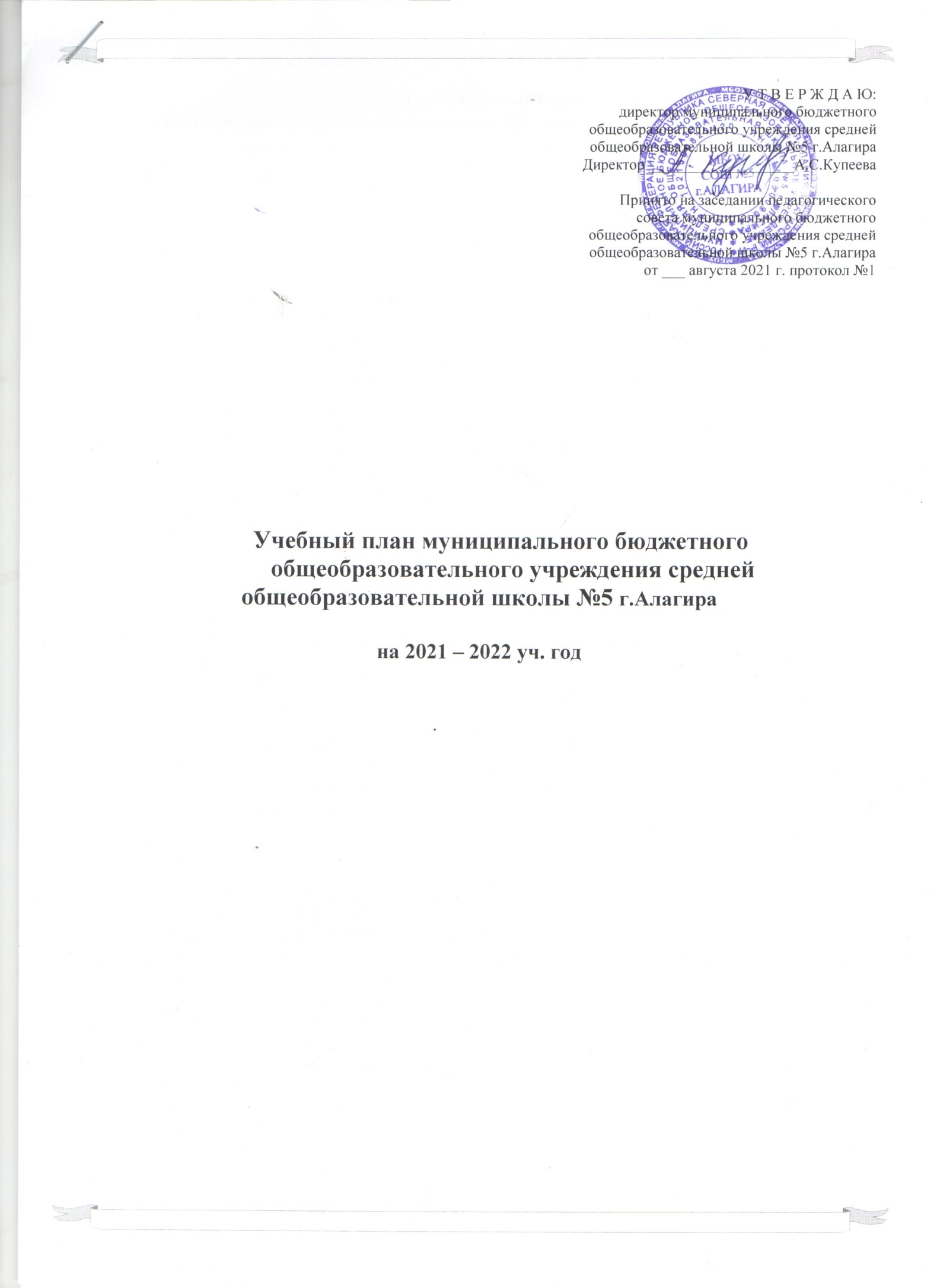 Общие положенияУчебный план – документ, определяющий перечень, трудоемкость, последовательность и распределение по периодам обучения учебных предметов, курсов, дисциплин (модулей), практики, иных видов учебной деятельности и формы и формы промежуточной аттестации обучающихся.Учебный план МБОУ СОШ №5 г.Алагира  реализующих программы общего образования, формируются в соответствии с:1 Федеральный закон от 29.12.2012 № 273-ФЗ «Об образовании в Российской Федерации».Законом Республики Северная Осетия-Алания от 27 декабря 2013 года № 61-РЗ «Об образовании в Республике Северная Осетия-Алания»;Федеральный государственный образовательный стандарт начального общего образования, утвержденный приказом Минобрнауки России от 06.10.2009 № 373.Федеральный государственный образовательный стандарт основного общего образования, утвержденный приказом Минобрнауки России от 17.12.2010 № 1897.СП 2.4.3648-20 «Санитарно-эпидемиологические требования к организациям воспитания и обучения, отдыха и оздоровления детей и молодежи», утвержденные постановлением главного государственного санитарного врача от 28.09.2020 № 28.СанПиН 1.2.3685-21 «Гигиенические нормативы и требования к обеспечению безопасности и (или) безвредности для человека факторов среды обитания», утвержденные постановлением Главного государственного санитарного врача России от 28.01.2021.Порядок организации и осуществления образовательной деятельности по основным общеобразовательным программам – образовательным программам начального общего, основного общего и среднего общего образования, утвержденный приказом Минпросвещения России от 22.03.2021 № 115 (распространяется на правоотношения с 1 сентября 2021 года).Федеральный перечень учебников, утвержденный приказом Минпросвещения России от 20.05.2020 № 254.Письмо Рособрнадзора от 20.06.2018 № 05-192 «Об изучении родных языков из числа языков народов Российской Федерации».Примерная основная образовательная программа начального общего образования, одобренная решением Федерального учебно-методического объединения по общему образованию (протокол от 08.04.2015 № 1/15).Письмо Министерства образования РСО-Алания от 22.05.2021 № 401-01-100-1564/21 «О направлении методических рекомендаций».письмом Министерства образования Российской Федерации от 31 октября 2003г. № 13-51-263/123 «Об оценивании и аттестации учащихся, отнесенных по состоянию здоровья к специальной медицинской группе для занятий физической культурой»;письмом Министерства спорта, туризма и молодежной политики Российской Федерации от 13 сентября 2010г. № ЮН-02-09/4912, Министерства образования и науки Российской Федерации от 7 сентября 2010 г. № ИК-1374/19 «О методических указаниях по использованию спортивных объектов в качестве межшкольных центров для проведения школьных уроков физической культуры и внешкольной спортивной работы»;письмом Министерства образования Российской Федерации от 20 апреля 2004г. № 14-51-102/13 «О направлении Рекомендаций по организации профильного обучения на основе индивидуальных учебных планов обучающихся»;письмом Министерства образования Российской Федерации от 4 марта 2010г. № 03-413 «О методических рекомендациях по организации элективных курсов»;письмом Министерства образования Российской Федерации от 26 июня 2012г. №03-ПГ-МОН-10430 «Об изучении предмета Технология»;письмом Министерства образования и науки Российской Федерации от 22 августа 2012г. №  08-250 «О введении учебного курса ОРКСЭ»;письмом Министерства образования и науки Российской Федерации от 25 мая 2015 г. №08-761 «Об изучении предметных областей: «Основы религиозных культур и светской этики» и «Основы духовно-нравственной культуры народов России». Устав МБОУ СОШ № 5МБОУ СОШ №5 г.Алагира разрабатывает образовательные программы в соответствии с ФГОС начального общего и основного общего образования и с учетом примерных основных образовательных программ начального общего и основного общего образования (5-8 классы). При реализации федерального компонента государственного образовательного стандарта (далее-ФК ГОС) определено количество учебных часов федерального компонента, регионального (национально-регионального) компонента, компонента образовательного учреждения.           Региональный (национально-региональный) компонент учебного плана предполагает изучение следующих учебных предметов: «Родной  язык», «Родная  литература», «История Осетии», «География Осетии», «Традиционная культура осетин». Учебные предметы регионального (национально-регионального) компонента направлены на реализацию: программы «Родной язык и родная  литература для 1-11 классов», утвержденной Министерством общего и профессионального образования Республики Северная Осетия – Алания в 2005 г.; программы «Осетинский язык для 1-11 классов», утвержденной Министерством образования и науки Республики Северная Осетия – Алания в 2012 г.;  программы «История Осетии», утверждённой Министерством образования и науки Республики Северная Осетия - Алания в 2006 г.; программы «Родной язык как второй», утвержденной Министерством образования и науки Республики Северная Осетия - Алания в 2009 г.;программы «География Республики Северная Осетия» для 8-9 классов общеобразовательных школ. Учебный план обеспечивает выполнение гигиенических требований к режиму образовательного процесса и предусматривает:4 летний срок освоения образовательных программ начального общего образования;5 летний срок освоения образовательных программ основного общего образования;2  летний срок освоения образовательных программ среднего (полного) общего образования.Устанавливается следующая продолжительность учебного года:1 класс –  33 учебные недели;2-4 класс –  не менее 34 учебных недель;5-8 классы – 35 учебных недель;9, 11 классы – 34 учебные недели10 класс – 35 учебных недель.Продолжительность учебной недели в 1-4 классе 5  дней , в 5-11 классах  -  6 дней Образовательная  нагрузка распределяется  в течение учебной недели следующим образом:для обучающихся 1 классов – 4 урока  в день, один раз в неделю 5 уроков за счет урока физической культуры;для обучающихся 2-4 классов – не более 5 уроков в день, один раз в неделю 6 уроков за счет урока физической культуры;для обучающихся 5-7 классов не более 6 уроков в день;для обучающихся 8-11 классов  не более 7 уроков в день.Продолжительность урока ( академический час) во 2-11 классах  составляет 40 минут.Обучение в 1- м классе осуществляется с соблюдением следующих дополнительных требований:  учебные занятия проводятся по 5- дневной учебной неделе только в первую смену;   используется « ступенчатый» режим обучения в первом полугодии ( в сентябре, октябре по 3 урока в день по 35 минут каждый, в ноябре- декабре по 4 урока по 35 минут каждый, январь-май – по 4 урока по 40 минут каждый);    обучение проводится без балльного оценивания знаний обучающихся и домашних заданий;  дополнительные недельные каникулы в середине третьей четверти при традиционном режиме обучения. (СанПиН 2.4.2.2821-10, п.10.10).Объем домашних заданий (по всем предметам) не должен превышать (в астрономических часах): 2-3 классах -1,5 ч, 4-5 классах – 2 ч, в 6-8 классах –2,5 ч, 9-11 классах-3,5 ч(СанПиН 2.4.2.2821-10, п.10.30).Изучение учебных предметов федерального компонента организуется с использованием учебников, входящих в перечни, утвержденных приказом Министерства образования и науки Российской Федерации от 31марта 2014 г. № 12533.Начальное общее образованиеУчебный план (недельный/годовой) для 1- 4 классов МБОУ СОШ № 5 г.Алагира, реализующей основную образовательную программу начального общего образованияМБОУ СОШ №5 г.Алагира   реализует основные образовательные программы начального общего образования в соответствии с ФГОС НОО.При организации обучения в первом классе соблюдены следующие дополнительные   требования:Согласно решению Управляющего Совета МКОУ СОШ №5 г.Алагира занятия реализуются по пятидневной учебной неделе в 1 – 4   классах  и шестидневной учебной неделе в5- 11 классах  и только в первую смену используется «ступенчатый» режим обучения: в сентябре – октябре по 3 урока в день по 35 минут, в ноябре – декабре по 4 урока по 35 минут, в январе – мае по 4 урока по 40 минут;обучение проводится без балльного оценивания знаний обучающихся и домашних заданий;дополнительные недельные каникулы   в феврале месяце 2020 года .для учащихся 1 класса. Основная образовательная программа начального общего образования в 1,2, и 3 классах реализуется через учебный план и внеурочную деятельность которая проводится  за счет неаудиторной занятости . 1.Учебный курс «Историей Осетии» изучается интегрировано в рамках учебного предмета «Окружающий мир» ( человек, природа. общество) в 4-ом классе  в объеме 17,5 часов в год.
2.  1 час во  2,3 классах   из части формируемой участниками образовательного учреждения МБОУ СОШ №5 г.Алагира  передан на учебный предмет «Математика»Предмет шахматы вводится в 1,2,3,4 классах - 1 час. Преподавание шахмат реализуется в рамках предмета «Физическая культура».Основное общее образование.Учебный план для 5-9 классов ориентирован на 5-летний нормативный срок освоения образовательных программ основного общего образования. Продолжительность учебного года 5- 8 классов – 35 учебных недель в год.      Для  5-8  классов  разработан учебный план на основе Примерной  основной образовательной программы основного общего образования. ( www. fgosreestr.ru;протокол  заседания министерства образования и науки РСО-Алания от 08.04.2015 года №1/15)     Часы компонента  образовательного учреждения МБОУ СОШ №5 г.Алагира распределены следующим образом:   в 5 классе: 1 час  передан на изучение  предмета «Математика»;  1 час  передан на предметную область «Основы духовно-нравственной культуры народов России»в 6 классе: 1 час передан  на изучение учебного предмета «Математика»;в 7 классе: 1 час передан на изучение «Математика»,  1 час передан  на изучение учебного предмета «Физика».     В 8 классе:1 час передан на изучение химии.    Часы учебного предмета «Технология» в 9 классе переданы в компонент образовательного учреждения МБОУ СОШ №5г. Алагира для организации предпрофильной подготовки обучающихся.В 9-ом классе организуется предпрофильная подготовка. Часы (68 часов), отведенные на организацию предпрофильной подготовки, используются для введения элективных учебных курсов следующего вида:предметно-ориентированные элективные курсы: Решение расчётных задач по химии повышенного уровня сложностипрограмма по подготовке к ОГЭ по обществознанию          Информационная (профориентационная) работа и психолого-педагогическое сопровождение в рамках предпрофильной подготовки организованы за счет часов неаудиторной занятости.  «География Осетии» изучается интегрировано с учебным предметом «География» в 8 и 9 классах. Учебный план (недельный/годовой) для 5-9 классовМБОУ СОШ № 5 г.Алагира, реализующий Федеральный государственный образовательный стандарт основного общего образованияУчебный план (недельный/годовой) для 5  (кадетского) классаМБОУ СОШ № 5 г.Алагира, реализующий Федеральный государственный образовательный стандарт основного общего образованияУЧЕБНЫЙ ПЛАН (недельный и годовой)10 класса (с углубленным изучением отдельных предметов) муниципального бюджетного общеобразовательного учреждения 
средней общеобразовательной школы № 5 г. АлагираАлагирского района на 2021-2022 учебный год по ФГОС СОО.УЧЕБНЫЙ ПЛАН (недельный и годовой)11 класса (с углубленным изучением отдельных предметов) муниципального бюджетного общеобразовательного учреждения 
средней общеобразовательной школы № 5 г. АлагираАлагирского района на 2021-2022 учебный год по ФГОС СОО.Предметная областьУчебные предметыКоличество часов в годКоличество часов в годКоличество часов в годКоличество часов в годВсегоПредметная областьУчебные предметы1абвкласс2аб  класс3абв  класс4 абвклассВсегоРусский язык и литературное чтениеРусский язык4/1325/1705/1705/17019/642Русский язык и литературное чтениеЛитературное чтение2/663/1023/1023/10211/372Родной язык и литературное чтение на  родном языкеРодной язык и(осетинский)1,5/511,5/511,5/511,5/516/204Родной язык и литературное чтение на  родном языкелитературное чтение на родном (осетинском ) язык1,5/511,5/511,5/511,5/516/204Иностранный языкИностранный язык02/682/682/686/204Математика и информатикаМатематика 4/1324/1364/1364/13616/540Обществознание и естествознаниеОкружающий мир2/662/682/682*/688/270Основы религиозных культур и светской этикиОсновы религиозных культур и светской этики0001/341/34ИскусствоИзобразительное искусство 1/331/341/341/344/135ИскусствоМузыка1/331/341/341/344/135ТехнологияТехнология1/331/341/341/1354/135Физическая культураФизическая культура2/662/682/682/688/270Шахматы1/331/341/341/344/135Итого:20/66024/81624/81625/85093/3142Часть, формируемая участниками образовательных отношенийЧасть, формируемая участниками образовательных отношенийМатематикаМатематика1/341/342/68Итого:Итого:6938848858846/203Предельно допустимая аудиторная учебная нагрузка Предельно допустимая аудиторная учебная нагрузка 21/69326/88426/88426/88499/3345Предметные областиУчебные предметыКоличество часов в годКоличество часов в годКоличество часов в годКоличество часов в годвсегоПредметные областиУчебные предметы5бв6 аб7 абв8 абв9абвсего          Обязательная часть          Обязательная частьРусский язык и литератураРусский язык5/1706/2044/1363/1023/10221/714Русский язык и литератураЛитература3/1023/1022/682/683/10213/442Родной язык и родная литератураРодной язык (осетинский) 1,5/511,5/511,5/511,5/511,5/517,5/255Родной язык и родная литературародная литература (осетинская)1,5/511,5/511,5/511,5/511,5/517,5/255Иностранный языкИностранный язык3/1023/1023/1023/1023/10215/510МатематикаМатематика5/1705/17010/340МатематикаАлгебра3/1023/1023/1029/306МатематикаГеометрия2/682/682/686/204МатематикаИнформатика1/341/341/343/102Общественно-научные предметыИстория/Россия в мире2/682/682/682/682/6810/340Общественно-научные предметыОбществознание1/341/341/341/344/136Общественно-научные предметыГеография1/341/342/681,5/511,5/517/238Общественно-научные предметыГеография Осетии0,5/170,5/171/34Естественно-научные предметыБиология1/341/341/342/682/687/238Естественно-научные предметыФизика2/682/683/1027/238Естественно-научные предметыХимия 2/682/684/136ИскусствоИзобразительное искусство 1/341/341/343/102ИскусствоМузыка1/341/341/341/344/136ТехнологияТехнология2/682/682/681/347/238Физическая культураОБЖ1/341/342/68Физическая культураФизическая культура3/1023/1023/1023/1023/10215/510Итого:112011551225122511225984Часть формируемая участниками образовательных отношенийЧасть формируемая участниками образовательных отношенийЧасть формируемая участниками образовательных отношенийЧасть формируемая участниками образовательных отношенийЧасть формируемая участниками образовательных отношенийЧасть формируемая участниками образовательных отношенийЧасть формируемая участниками образовательных отношенийЧасть формируемая участниками образовательных отношенийОсновы духовно-нравственной культуры народов РоссииОсновы духовно-нравственной культуры народов России1/341/34МатематикаМатематика1/341/341/341/344/136Естественно-научные предметыФизика1/341/34Естественно-научные предметыХимия 1/341/34Элективные курсыВсего2//68химия1/341/34Обществознание1/341/34ИтогоИтого2/681/342/682/682/689/306Максимально допустимая учебная нагрузкаМаксимально допустимая учебная нагрузка32/108833/112235/119036/112436/1124172/5848Предметные областиУчебные предметывсегоПредметные областиУчебные предметы5 а          Обязательная часть          Обязательная часть5 аРусский язык и литератураРусский язык5/1705/170Русский язык и литератураЛитература3/1023/102Родной язык и родная литератураРодной язык (осетинский) 1,5/511,5/51Родной язык и родная литературародная литература (осетинская)1,5/511,5/51Иностранный языкИностранный язык3/1023/102МатематикаМатематика5/1705/170МатематикаАлгебраМатематикаГеометрияМатематикаИнформатикаОбщественно-научные предметыИстория/Россия в мире2/682/68Общественно-научные предметыОбществознаниеОбщественно-научные предметыГеография1/341/34Общественно-научные предметыГеография ОсетииЕстественно-научные предметыБиология1/341/34Естественно-научные предметыФизикаЕстественно-научные предметыХимия ИскусствоИзобразительное искусство 1/341/34ИскусствоМузыка1/341/34ТехнологияТехнология2/682/68Физическая культураОБЖФизическая культураФизическая культура11201120Итого:1/341/34ИсторияИстория кадетского движения1/341/34МатематикаМатематика1/34Естественно-научные предметыФизикаЕстественно-научные предметыХимия Элективные курсыВсегохимияОбществознание2/682/68ИтогоИтого32/18832/1088Максимально допустимая учебная нагрузкаМаксимально допустимая учебная нагрузкаОбразовательные областиОбязательная частьЧисло учебных часов  Число учебных часов  Число учебных часов  Число учебных часов  Число учебных часов  Число учебных часов  Образовательные областиОбязательная частьУниверсальный профильУниверсальный профильУниверсальный профильУниверсальный профильУниверсальный профильУниверсальный профильОбразовательные областиОбязательные предметы и предметы по выбору  на базовом уровне и углубленном уровне Обязательные предметы и предметы по выбору  на базовом уровне и углубленном уровне Обязательные предметы и предметы по выбору  на базовом уровне и углубленном уровне Обязательные предметы и предметы по выбору  на базовом уровне и углубленном уровне Обязательные предметы и предметы по выбору  на базовом уровне и углубленном уровне Обязательные предметы и предметы по выбору  на базовом уровне и углубленном уровне Обязательные предметы и предметы по выбору  на базовом уровне и углубленном уровне Русский язык и литератураРусский язык 2/70 - Б2/70 - Б2/70 - Б2/70 - Б2/70 - Б2/70 - БРусский язык и литератураЛитература3/105 - Б3/105 - Б3/105 - Б3/105 - Б3/105 - Б3/105 - БРодной язык и родная литератураРодной язык/Родная литература1/35//1/35 - Б1/35//1/35 - Б1/35//1/35 - Б1/35//1/35 - Б1/35//1/35 - Б1/35//1/35 - БИностранные языкиАнглийский язык3/105 - Б3/105 - Б3/105 - Б3/105 - Б3/105 - Б3/105 - БМатематика и информатика Алгебра и начала математического  анализа3/105-Б3/105-Б3/105-Б3/105-Б3/105-Б3/105-БМатематика и информатика Геометрия2/70 - Б2/70 - Б2/70 - Б2/70 - Б2/70 - Б2/70 - БМатематика и информатика Информатика и ИКТ2/70 - Б2/70 - Б2/70 - Б2/70 - Б2/70 - Б2/70 - БОбщественно-научные предметыИстория России и Всеобщая история2/70 - Б2/70 - Б2/70 - Б2/70 - Б2/70 - Б2/70 - БОбщественно-научные предметыИстория Осетии1/351/351/351/351/351/35Общественно-научные предметыОбществознание2/70 Б2/70 Б2/70 Б2/70 Б2/70 Б2/70 УОбщественно-научные предметыПраво1/35-УОбщественно-научные предметыЭкономика1/35-УОбщественно-научные предметыГеография1/35 - Б1/35 - Б1/35 - Б1/35 - Б1/35 - Б1/35 - БЕстественно-научные предметыФизика2/70 Б 2/70 Б 2/70 Б 4/140-У4/140-У4/140-УЕстественно-научные предметыХимия1/35 Б1/35 Б1/35 Б2/70-У2/70-У2/70-УЕстественно-научные предметыБиология1/35 Б1/35 Б1/35 Б2/70-У2/70-У2/70-УЕстественно-научные предметыАстрономия1/351/351/351/351/351/35Физическая культура и ОБЖФизическая культура  2/702/702/702/702/702/70Физическая культура и ОБЖОБЖ                               1/351/351/351/351/351/35Дополнительные учебные предметы, курсы по выбору   Часть, формируемая участниками образовательных отношений   Дополнительные учебные предметы, курсы по выбору   Часть, формируемая участниками образовательных отношений   Дополнительные учебные предметы, курсы по выбору   Часть, формируемая участниками образовательных отношений   Дополнительные учебные предметы, курсы по выбору   Часть, формируемая участниками образовательных отношений   Дополнительные учебные предметы, курсы по выбору   Часть, формируемая участниками образовательных отношений   Дополнительные учебные предметы, курсы по выбору   Часть, формируемая участниками образовательных отношений   Дополнительные учебные предметы, курсы по выбору   Часть, формируемая участниками образовательных отношений   Дополнительные учебные предметы, курсы по выбору   Часть, формируемая участниками образовательных отношений   Подготовка к ЕГЭ по обществознаниюПодготовка к ЕГЭ по обществознанию1/351/35Подготовка к ЕГЭ по историиПодготовка к ЕГЭ по истории1/351/35Математика Подготовка к ЕГЭ по математикеПодготовка к ЕГЭ по математике1/35Естественно-научные предметыПодготовка к ЕГЭ по физикеПодготовка к ЕГЭ по физике1/35Естественно-научные предметыПодготовка к ЕГЭ по химииПодготовка к ЕГЭ по химии1/351/35Естественно-научные предметыПодготовка к ЕГЭ по биологииПодготовка к ЕГЭ по биологии1/351/35Индивидуальный проект Индивидуальная проектная деятельность  Индивидуальная проектная деятельность  1/351/351/351/351/35Итого: предельно допустимая нагрузка при 6-дневной неделеИтого: предельно допустимая нагрузка при 6-дневной неделеИтого: предельно допустимая нагрузка при 6-дневной неделе36/126036/126036/126036/126036/1260Образовательные областиОбязательная частьЧисло учебных часов  Число учебных часов  Число учебных часов  Число учебных часов  Число учебных часов  Образовательные областиОбязательная частьУниверсальный профильУниверсальный профильУниверсальный профильУниверсальный профильУниверсальный профильОбразовательные областиОбязательные предметы и предметы по выбору  на базовом уровне и углубленном уровне Обязательные предметы и предметы по выбору  на базовом уровне и углубленном уровне Обязательные предметы и предметы по выбору  на базовом уровне и углубленном уровне Обязательные предметы и предметы по выбору  на базовом уровне и углубленном уровне Обязательные предметы и предметы по выбору  на базовом уровне и углубленном уровне Обязательные предметы и предметы по выбору  на базовом уровне и углубленном уровне Русский язык и литератураРусский язык 2/68 - Б2/68 - Б2/68 - Б2/68 - Б2/68 - БРусский язык и литератураЛитература3/102 - Б3/102 - Б3/102 - Б3/102 - Б3/102 - БРодной язык и родная литератураРодной язык/Родная литература1/34//1/34 - Б1/34//1/34 - Б1/34//1/34 - Б1/34//1/34 - Б1/34//1/34 - БИностранные языкиАнглийский язык3/102 - Б3/102 - Б3/102 - Б3/102 - Б3/102 - БМатематика и информатика Алгебра и начала математического  анализа3/102 - Б3/102 - Б3/102 - Б3/102 - Б3/102 - БМатематика и информатика Геометрия2/68 - Б2/68 - Б2/68 - Б2/68 - Б2/68 - БМатематика и информатика Информатика и ИКТ2/68 - Б2/68 - Б2/68 - Б2/68 - Б2/68 - БОбщественно-научные предметыИстория России и Всеобщая история2/68 - Б2/68 - Б2/68 - Б2/68 - Б2/68 - БОбщественно-научные предметыИстория Осетии1/341/341/341/341/34Общественно-научные предметыОбществознание2/70 Б2/70 Б2/70 Б2/70 Б2/70 УОбщественно-научные предметыПраво1/35-УОбщественно-научные предметыЭкономика1/35-УОбщественно-научные предметыГеография1/35 - Б1/35 - Б1/35 - Б1/35 - Б1/35 - БЕстественно-научные предметыФизика2/70 Б 2/70 Б 2/70 Б 2/70 Б 4/140-УЕстественно-научные предметыХимия1/35 Б1/35 Б1/35 Б1/35 Б2/70-УЕстественно-научные предметыБиология1/35 Б1/35 Б1/35 Б1/35 Б2/70-УФизическая культура и ОБЖФизическая культура  3/1023/1023/1023/1023/102Физическая культура и ОБЖОБЖ                               1/341/341/341/341/34Дополнительные учебные предметы, курсы по выбору   Часть, формируемая участниками образовательных отношений   Дополнительные учебные предметы, курсы по выбору   Часть, формируемая участниками образовательных отношений   Дополнительные учебные предметы, курсы по выбору   Часть, формируемая участниками образовательных отношений   Дополнительные учебные предметы, курсы по выбору   Часть, формируемая участниками образовательных отношений   Дополнительные учебные предметы, курсы по выбору   Часть, формируемая участниками образовательных отношений   Дополнительные учебные предметы, курсы по выбору   Часть, формируемая участниками образовательных отношений   Дополнительные учебные предметы, курсы по выбору   Часть, формируемая участниками образовательных отношений   Подготовка к ЕГЭ по обществознаниюПодготовка к ЕГЭ по обществознанию1/341/34Подготовка к ЕГЭ по историиПодготовка к ЕГЭ по истории1/341/34Математика Подготовка к ЕГЭ по математикеПодготовка к ЕГЭ по математике1/68Естественно-научные предметыПодготовка к ЕГЭ по физикеПодготовка к ЕГЭ по физике1/34Естественно-научные предметыПодготовка к ЕГЭ по химииПодготовка к ЕГЭ по химии1/102Естественно-научные предметыПодготовка к ЕГЭ по биологииПодготовка к ЕГЭ по биологии1/34Индивидуальный проект Индивидуальная проектная деятельность Индивидуальная проектная деятельность 1/341/341/341/34Итого: предельно допустимая нагрузка при 6-дневной неделеИтого: предельно допустимая нагрузка при 6-дневной неделеИтого: предельно допустимая нагрузка при 6-дневной неделе36/126036/126036/126036/1260